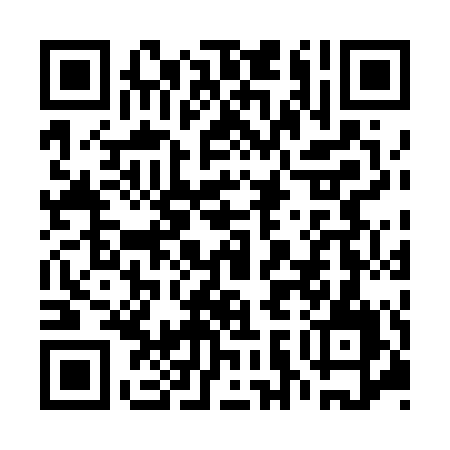 Ramadan times for Zokadiba, CameroonMon 11 Mar 2024 - Wed 10 Apr 2024High Latitude Method: NonePrayer Calculation Method: Muslim World LeagueAsar Calculation Method: ShafiPrayer times provided by https://www.salahtimes.comDateDayFajrSuhurSunriseDhuhrAsrIftarMaghribIsha11Mon4:594:596:0812:103:216:136:137:1812Tue4:594:596:0712:103:206:136:137:1813Wed4:584:586:0712:103:196:136:137:1714Thu4:584:586:0712:103:186:126:127:1715Fri4:584:586:0612:093:186:126:127:1716Sat4:574:576:0612:093:176:126:127:1717Sun4:574:576:0612:093:166:126:127:1718Mon4:574:576:0512:083:156:126:127:1619Tue4:564:566:0512:083:146:116:117:1620Wed4:564:566:0512:083:136:116:117:1621Thu4:554:556:0412:083:126:116:117:1622Fri4:554:556:0412:073:116:116:117:1523Sat4:554:556:0312:073:106:106:107:1524Sun4:544:546:0312:073:096:106:107:1525Mon4:544:546:0312:063:086:106:107:1526Tue4:534:536:0212:063:076:106:107:1527Wed4:534:536:0212:063:066:106:107:1428Thu4:534:536:0112:053:066:096:097:1429Fri4:524:526:0112:053:076:096:097:1430Sat4:524:526:0112:053:076:096:097:1431Sun4:514:516:0012:043:086:096:097:141Mon4:514:516:0012:043:086:096:097:142Tue4:504:506:0012:043:096:086:087:133Wed4:504:505:5912:043:096:086:087:134Thu4:504:505:5912:033:096:086:087:135Fri4:494:495:5812:033:106:086:087:136Sat4:494:495:5812:033:106:076:077:137Sun4:484:485:5812:023:116:076:077:138Mon4:484:485:5712:023:116:076:077:139Tue4:474:475:5712:023:116:076:077:1210Wed4:474:475:5712:023:126:076:077:12